Hello Biedronki i Misie :)Zadania dla Was na najbliższy tydzień:na powitanie zaśpiewaj naszą „Hello song”https://www.youtube.com/watch?v=A1_QLfKg_iwdzisiaj poznamy nazwy zwierzątek mieszkających na farmie: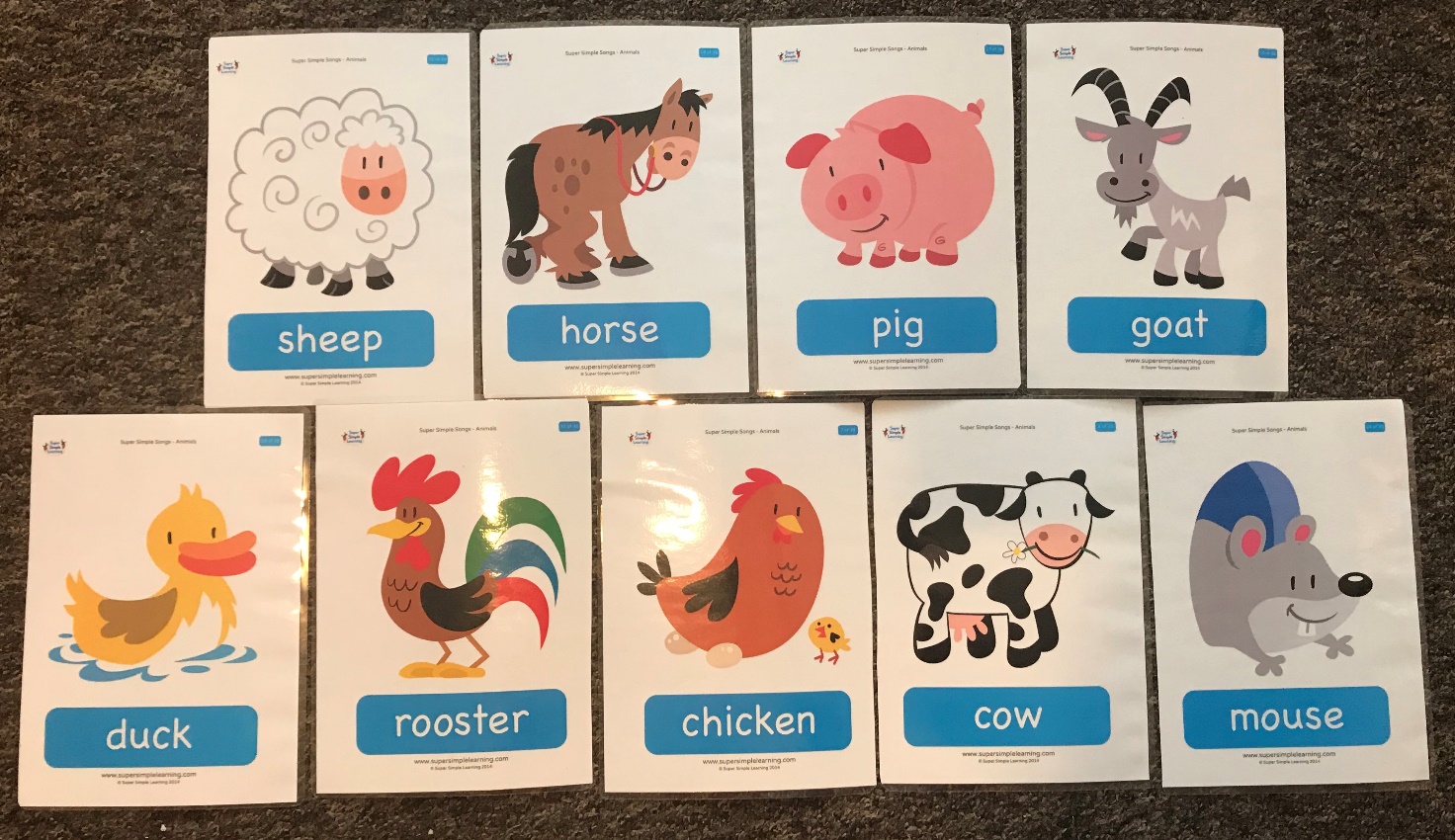 spróbuj powtórzyć nazwy zwierzątek:https://www.youtube.com/watch?v=sZEpQ77VrhI&feature=youtu.beposłuchaj i zaśpiewaj piosenkę „The animals on the farm”:https://www.youtube.com/watch?v=zXEq-QO3xTgjeżeli masz taką mozliwość wydrukuj i wykonaj kartę pracy: POKOLORUJ.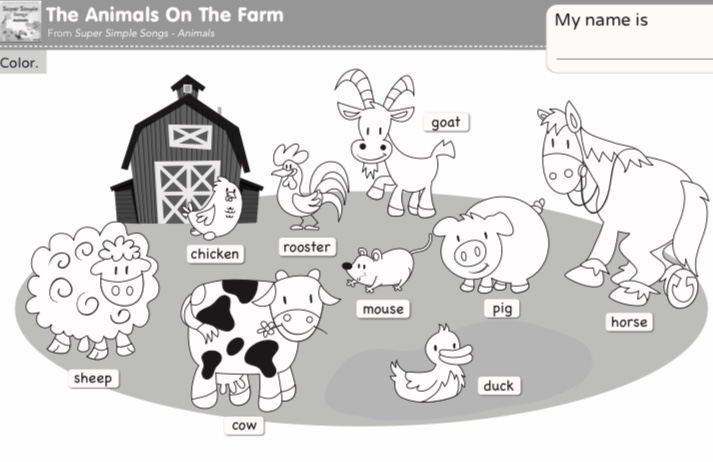 posłuchaj i zaśpiewaj piosenkę „Old MacDonald had a farm”:https://www.youtube.com/watch?v=_6HzoUcx3eojeżeli masz taką mozliwość wydrukuj i wykonaj kartę pracy: NAZWIJ ZWIERZĄTKA, POKOLORUJ I POŁĄCZ Z ICH CIENIAMI.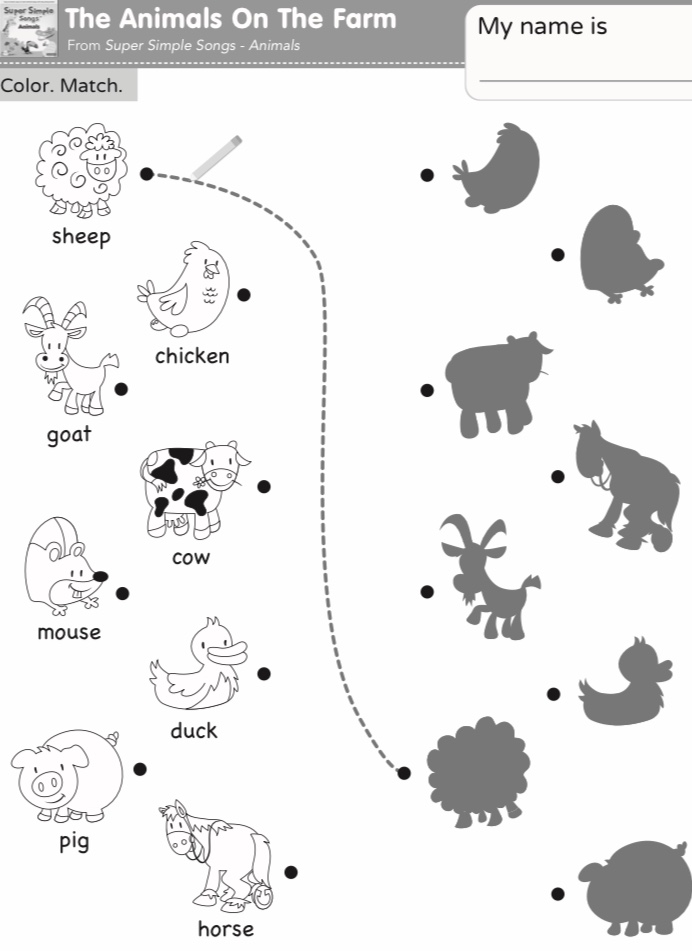 have fun!Hello Smerfiki i Żabki :)Zadania dla Was na najbliższy tydzień:na powitanie zaśpiewaj naszą „Hello song”https://www.youtube.com/watch?v=A1_QLfKg_iwprzypomnij sobie kolory po angielsku: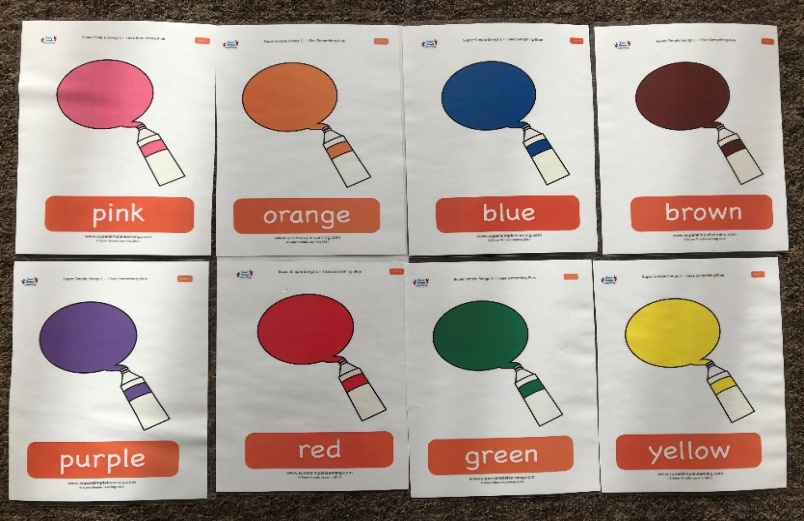 zaśpiewaj piosenkę „Rainbow Colors Song”https://www.youtube.com/watch?v=SLZcWGQQsmgwykonaj interaktywną kartę pracy: https://www.liveworksheets.com/worksheets/en/English_as_a_Second_Language_(ESL)/Colours/Listen_and_say*_YES_OR_NO_lm51585zjjeżeli masz taką możliwość wydrukuj i wykonaj kartę pracy: POLICZ I POKOLORUJ.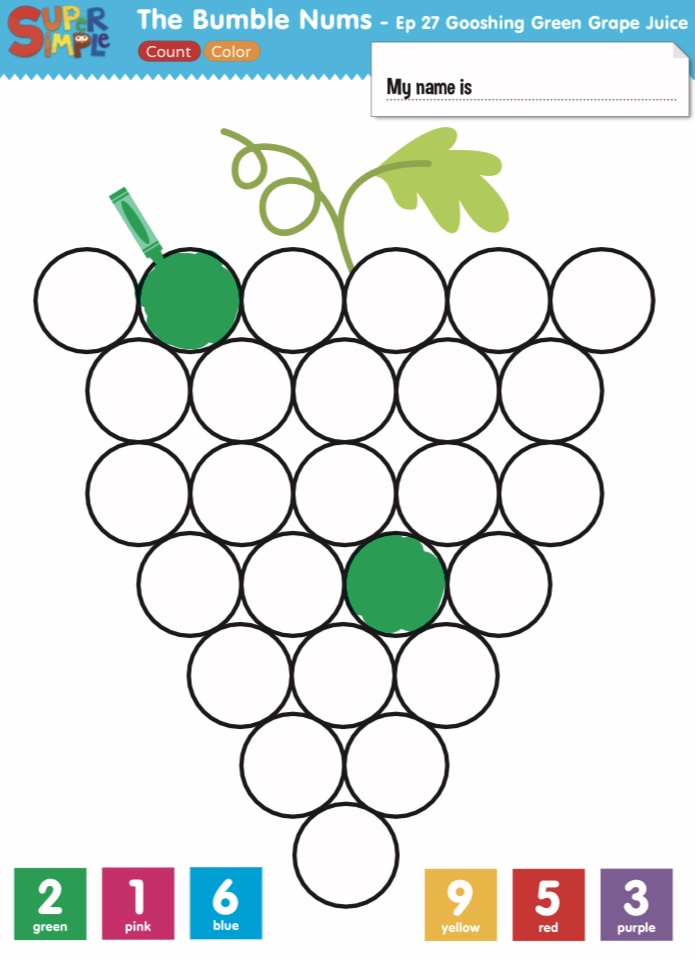 zaśpiewaj piosenkę „Colors song”https://www.youtube.com/watch?v=BGa3AqeqRy0jeżeli masz taką możliwość wydrukuj i wykonaj kartę pracy: POKOLORUJ ZGODNIE Z NUMERAMI.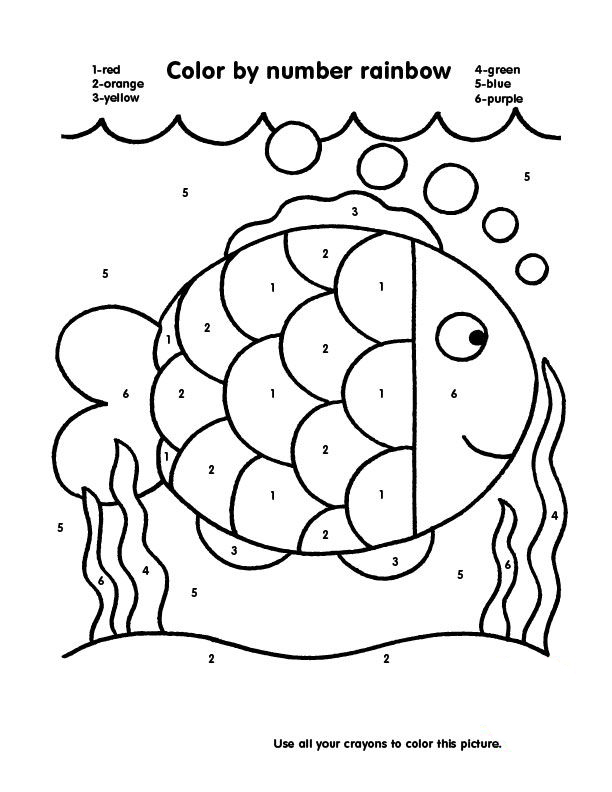 - wykonaj interaktywną kartę pracy:https://www.liveworksheets.com/worksheets/en/English_as_a_Second_Language_(ESL)/Colours/How_many$_Can_you_count$_fh1346iz- have fun!